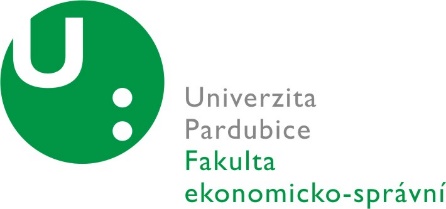 Program Ná-skok na vejšku aneb den na Fesce11. 4. a 18. 4. 2018Fakulta ekonomicko-správní Univerzity PardubiceČasMístnostProgram  9.00 – 9.40Prohlídka kampusu  9.40 – 10.00EB 01023Přivítání, krátké představení fakulty 10.00 – 11.00EB E2Komunikační dovednosti – přednáška PhDr. Josef Duplinský, Ph.D.11.00 – 12.00EB 01018Soukromé právo – cvičeníJUDr. Martin Šmíd, Ph.D.11.00 – 12.00EA 11024Komunikace v krizíchIng. Pavel Zdražil, Ph.D.12:00 – 13.00EA 02026Státní správa - cvičeníIng. Jan Fuka, Ph.D.13.00 - 14.30DB B5American Business LawLavers Richard (přednáška amerického právníka)